Встреча с ветераном к Дню Победы.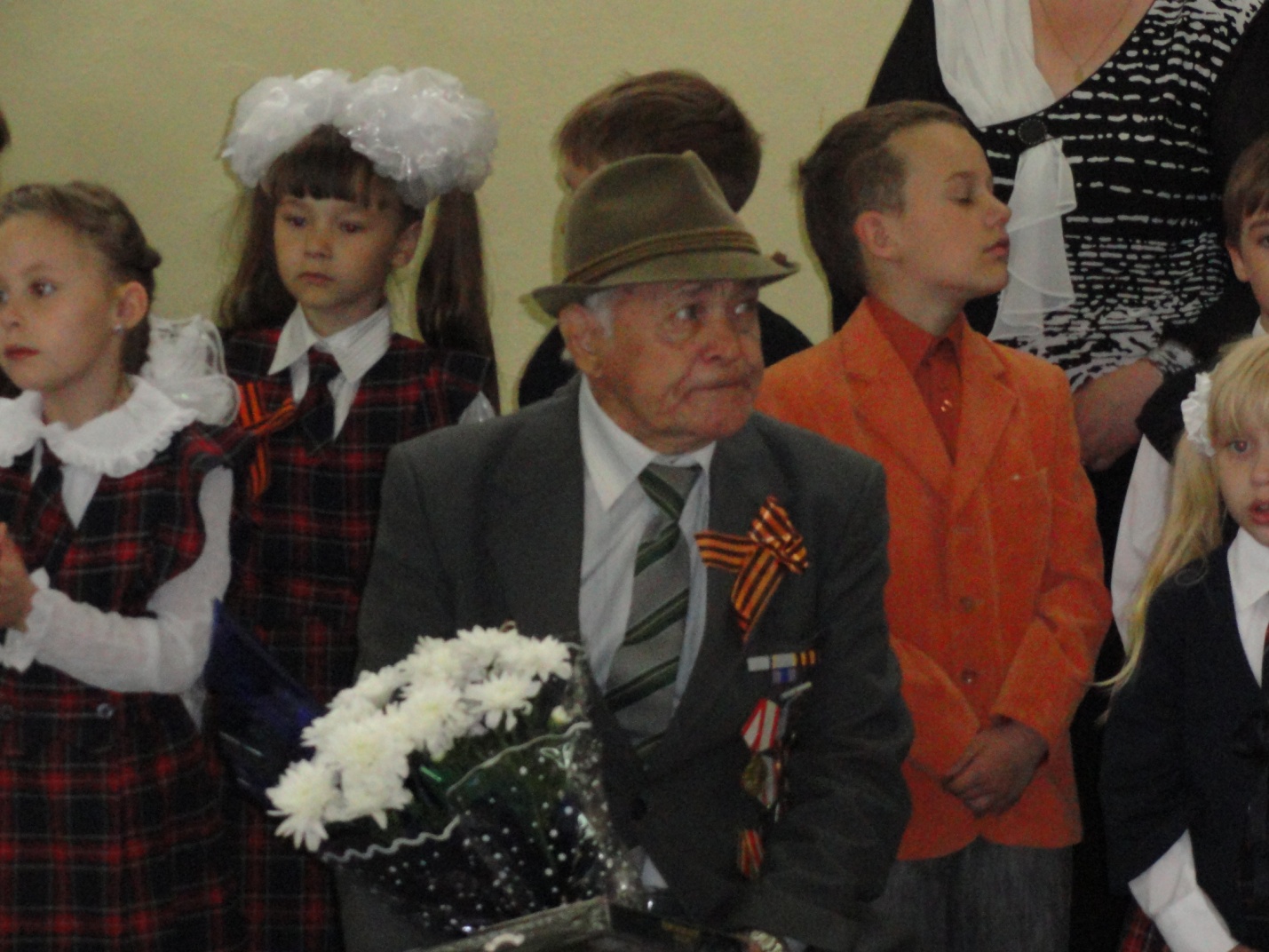 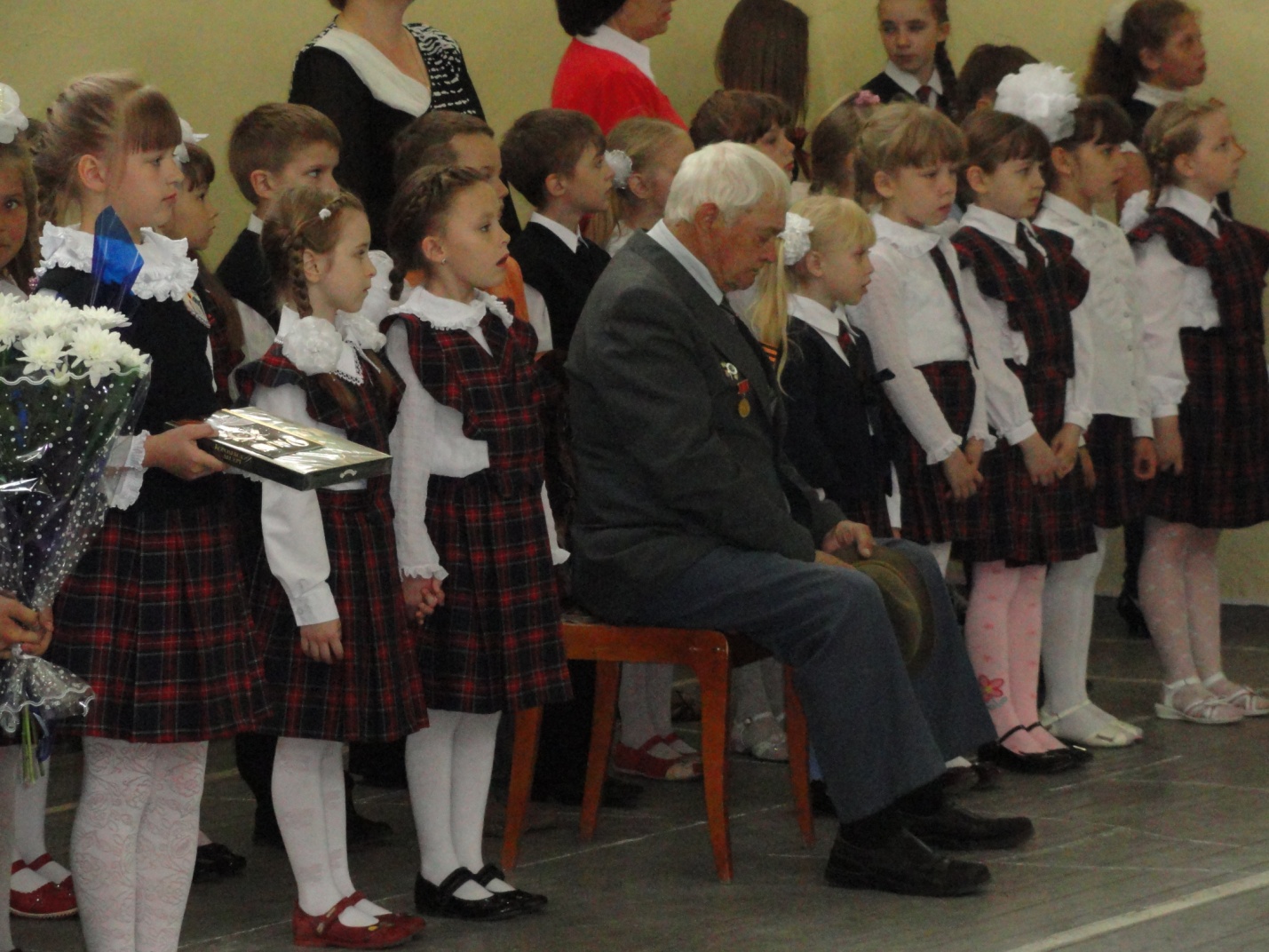 